Publicado en Murcia el 29/11/2021 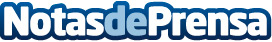 Avanza obtiene un sobresaliente en atención al cliente y servicio técnicoLos clientes califican con una nota media de 9,5 los servicios de la operadora. Avanza se adelanta a la nueva Ley de Atención al cliente prestando una atención personalizada, desde sus inicios como comercializadora, a través de personas y nunca con robotsDatos de contacto:Ana MartínDtra Comunicación y Marketing Avanza Solutions968710024Nota de prensa publicada en: https://www.notasdeprensa.es/avanza-obtiene-un-sobresaliente-en-atencion-al Categorias: Nacional Telecomunicaciones E-Commerce http://www.notasdeprensa.es